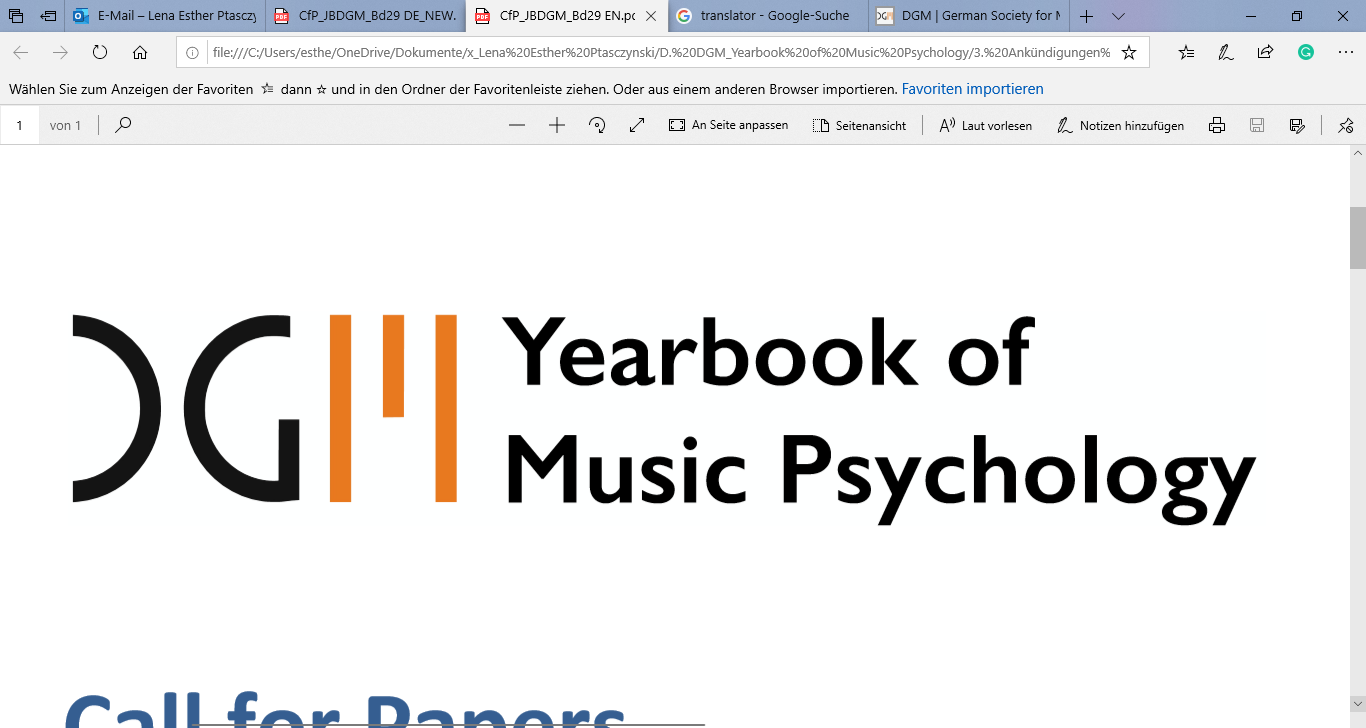 Template of the Yearbook of Music Psychology (JBDGM) for the submission of ‘Close-ups’This template is exclusively designed for the submission of close-ups. For the anonymized initial submission of research reports and for all other manuscript types (spots, reviews, reports), we provide separate templates at the following link: https://jbdgm.psychopen.eu/index.php/JBDGM/einreichen A close-up focusses on a single person, for example by introducing an artist, by paying tribute in the form of an obituary, or by reporting on an achievement of an artist or scientist etc. We only accept original work that has not been published elsewhere.Please take note of the following general guidelines:The length of a ‘Close-up’ may not exceed a maximum number of 6 000 characters incl. spaces when submitted. This limit refers to the whole manuscript incl. front page, abstracts, keywords, references and, if applicable, appendices.JBDGM follows the guidelines of the American Psychological Association (APA, 7th edition) for text formatting, with some exceptions though. Therefore, please thoroughly consider the “Notes on Manuscript Formatting” at the end of this document.The italic text passages highlighted in yellow in this template provide you with important information regarding manuscript formatting. These guidelines can and should be deleted later on, together with this introductory instruction page and those at the end of this document.Please do not spend any effort optimizing the layout of your manuscript. This file is primarily used to transmit text content and structure to the publishing house. Since JBDGM texts appear online and in print in various formats, the final layout will be adapted to the according publication medium and format in the course of the publication process. Please also provide separate, high-resolution (min. 300ppi), print-ready graphic files (PNG format, max. size of 8MB each) for each in-text figure and upload them to the JBDGM online submission system.Insert Running Head Here (no more than 50 characters)Note: The running head only appears once on the first page of the manuscript and not, like in APA style, on every page in the header. Please type the running head (in upper- and lower-case letters as shown above) into the regular body of the document and not separately into the header. Insert Article Title HereInsert German Title HereForename1 Surname1*a, Forename2 Surname2b, Forename3 Surname3aNote: Provide all authors’ full names in the form indicated above: “Forename Surname”. Please underline the surname(s). Omit all titles/degrees (e.g. Dr., Prof. etc.). Add an asterisk (*) to the corresponding author (one author only!) and add a superscript letter after each surname to indicate the authors’ affiliations (see below).aDepartment/Institute, University/Organization, City, State [if in the USA], CountrybDepartment/Institute, University/Organization, City, State [if in the USA], CountryThe affiliation of the author(s) is specified using a superscript letter. As far as possible, please only indicate one institution per author (at which the here proposed research has been mainly conducted).*Department of the corresponding author, University/Organization, Postal address, Country. E-mail address.Please provide the full postal address and the e-mail address of the corresponding author. Note that this role can only be assigned to one author, that must match the author marked with an asterisk above.AbstractInsert an abstract (up to 150 words) here. Note: Please make sure to not include any references or statistical measures (italics) in this section.German AbstractInsert German abstract (up to 150 words) here. KeywordsInsert 5 to 10 keywords here.Note: Please note that keywords are lowercase (except nouns) and separated by commas. Please do not insert a period after the keyword sequence.German KeywordsInsert the according 5 to 10 German keywords here.Insert the main body of your manuscript here. Note: Organize your manuscript by headings into an unambiguous hierarchy with no more than four levels and at least two headings at each level. Please use the heading templates below (JBDGM-H1 to JBDGM-H4) to indicate the according heading level. Do not define custom styles! Please also note that according to APA guidelines, headings are not numbered.Please directly start the main body of your manuscript with the first heading.Heading 1 (MS Word Paragraph style: JBDGM-H1)For the main body of your manuscript, please use the paragraph style ‘JBDGM-Text’ provided in this document. Direct quotations of more than 40 words should, according to APA guidelines, be inserted as an intended paragraph and not include any quotation marks, as shown here (paragraph style ‘JBDGM-Quote’).For bulleted lists …... please use the paragraph style ‘JBDGM-List‘Heading 2 (Paragraph style: JBDGM-H2)Heading 3 (Paragraph style: JBDGM-H3)Heading 4 (Paragraph style: JBDGM-H4)Note: For further formal requirements regarding the main body of your text, please also thoroughly consider the ‘Notes on Manuscript Formatting’ at the end of this document.After the text and before the reference list, please insert the following statements on funding, competing interests, acknowledgements etc.Statement of OriginalityPlease confirm that the submitted work has not been previously published (not even in another language) and that it is not reviewed/considered simultaneously by another journal. Sample formulation:The present study has not been published yet, nor is it under review for publication in another journal.Funding/Financial SupportAll sources of research funding, including financial support, the supply of equipment or materials should be disclosed. Authors should disclose the role of the research funder(s) or sponsor (if any) in the research design, implementation, analysis, interpretation and reporting. If there are no funding/financial sources reported, the authors agree to the following statement:The authors have no funding to report.Other Support/AcknowledgementAny non-financial support (such as specialist statistical or writing assistance) from other persons or organizations should be disclosed and acknowledged. If there are no such sources reported, the authors agree to the publication of the following statement:The authors have no support to report.Competing InterestsAuthors should disclose relevant financial and non-financial interests and relationships that might be considered likely to affect the interpretation of their findings or which editors, reviewers or readers might reasonably wish to know. This includes any relationship to the journal, for example, if editors publish their own research in their journal. If no competing interests are declared, the authors agree to the publication of the following statement:The authors have declared that no competing interests exist.ReferencesInsert references here.Note: Use APA style (7th edition) to format your references. Please also consider the supplementary ‘Notes on Manuscript Formatting’ as well as the examples provided at the end of this document, which will point to some crucial exceptions from APA guidelines.Appendix (optional)Insert appendix here (optional).Notes on Manuscript FormattingThe following instructions should provide guidance to correctly format your manuscript. Please thoroughly consider those suggestions, so that no preventable and unnecessary delays will occur during the publication process. Please make use of the Paragraph styles provided in this document to format main body, bulleted lists and headings.Please make sure to remove all instruction pages from your manuscript before submitting it to JBDGM!In general, JBDGM follows the guidelines of the APA publication manual (7th edition), with the exception of a few amendments clarified in the following. Useful additional information can also be retrieved from the APA style blog (http://blog.apastyle.org/) as well as from the PsychOpen Author Guidelines (http://www.psychopen.eu/author_guidelines/). Gender-equitable Use of LanguageJBDGM does not predefine how precisely to implement gender-appropriate language in your manuscript. Potential implementations include the use of endnotes to comment on the use of the generic masculine and the use of diverse gender-sensitive spellings. It is, however, important to remain consistent with one spelling throughout your manuscript!Enumerations and ListsEnumerations within a text should be formatted in the following way: (a) …, (b)…. To format bulleted lists, please use the MS Word template ‘JBDGM-List’ provided in this document.Footnotes/EndnotesJBDGM does not use footnotes, but exclusively endnotes. Please use endnotes sparingly. Use the in-built MS Word function to insert endnotes, with lower case Roman numbers (i.e., i, ii, iii, iv etc.).TablesOnly use the MS Word table editor (Insert> Table) to create tables. Please use the 'Table grid' table style available in Word so that all the dividing lines of the table cells are visible. This is the best way to review the structure of the table.Insert the tables in-text in their normal position and not at the end of the document (unless they are considered appendices). Each table has a consecutively numbered table heading in bold print, with a font size of 10 pt, non-italic (paragraph style ‘JBDGM T/A-Heading’): “Table n”, as well as a table name, placed directly below the according heading with a font size of 10 pt and in italics (paragraph style ‘JBDGM T/A-Name). Table annotations are required to be positioned below the table with a font size of at least 9 pt (paragraph style ‘JBDGM T/A-Annotation’).Please note: The tables in this document are only used to transmit the correct table structure and content. Therefore, the layout does not yet follow the APA 7 requirements at this point. In the course of the publication, the appearance will be automatically adapted to APA later on to match the respective publication medium and format.Important:Make sure to never create tables using tab stops, spaces or line breaks, not even within a single table cell!Each row / column in your table must be clearly defined. Please neither write several values next to each other nor one below the other in a table cell, but split them up into several unique columns or rows!Please do not use any shading or colouring.The font size used in tables can be as small as 8 pt. (Arial).Each table must be referred to before its appearance in the text, e.g., “(see Table 1)” or “as shown in Table 2”.Example of an incorrect (Table 1) and of a correct (Table 2) table formatting:Table 1 [This is the table heading]Example of an INCORRECT table formatting [This is the table name] Table 2This is a correctly formatted table with unique rows and columnsNote. This correct table shows only one value in each cell.  [This is a table annotation.]FiguresFor the initial anonymized submission, please simply embed screen-optimized, low-resolution (< 100 ppi) versions of your figure into the desired position within the main body of your manuscript. Print-ready, high-resolution versions are only required for the final submission and if your article gets accepted.Create your figures using a white background and no image borders. The figures should be prepared in greyscales whenever possible, with the goal of providing figures that are legible or recognizable when printed from the article on a monochrome printer. If colour images are used, please make sure they can be read and recognized when printed out on a monochrome printer. This also applies to photographs. Text within figures must be in Arial font (exception: symbols not available in Arial), and between 8 and 12 pt. As figure legends are an integral part of a figure, they must be placed within it. Major words in legends should be capitalized. By contrast, figure headings and, if applicable, footnotes have to be included in the main body of the article, and not as part of the figure. Capitalize only the first word (exceptions: proper nouns and the first word after a colon or a dash).Each figure has a consecutively numbered figure heading in bold print (e.g., ‘Figure 1’), with a font size of 10pt (paragraph style 'JBDGM T/A-Heading'), a figure name, placed directly below the corresponding heading with a font size of 10pt and in italics (style 'JBDGM T/A-Name), and, if applicable, a figure annotation (style 'JBDGM T/A-Annotation').Each figure must be referred to before its appearance in the text, e.g., “(see Figure 1)” or “as shown in Figure 2”.Figure 1 [This is the figure heading]German Logo of the Yearbook of Music Psychology [This is the figure name]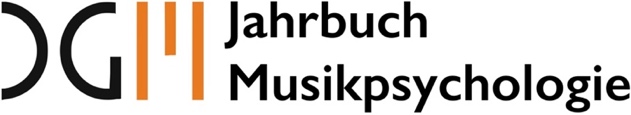 Note. This is a figure annotation.Statistical MeasuresPlease always report exact p-values and effect sizes (e.g., not only binary information on sig. vs n.s.).Within the main body (not applicable for abstracts), statistical measures referred to as Latin characters are reported in italics (e.g., N, r), whereas Greek letters are referred to in non-italics (e.g., χ2, Ω).According to APA style, please coherently report decimal places (sample size and degrees of freedom without decimals; highly significant p-value with 3 decimals; in most other cases, a maximum of 2 decimals is sufficient).Please only indicate a 0 before the decimal point, if the statistical measure can exceed a value of 1. Example: SD = 0.12, but α = .74.In case of multiple parenthesis levels, e.g. in the form of [F(1,10) = 2.73, p = .27, η² = .01], please use round or squared brackets for the according hierarchical level.Diagrams, Formulas, Special CharactersPlease insert diagrams as images into the text (instead of importing them from another software). Formulas can be created using the MS Word formula editor. In case of complex formulas, the insertion of an image (on separate a line) within your text is equally eligible. However, please do not include special characters as miniature images. Instead, use designated Word fonts (e.g., Symbol) or the Word Symbol Function under “Insert > Symbol”.Direct and Indirect QuotationsJBDGM follows the APA manuscript manual (7th edition).The following table shows how to correctly cite in-text references:Unlike in the 6th edition of the APA guidelines, references with three or more authors are no longer differentiated as to their first and subsequent citation within a text.Direct quotations of more than 40 words should be intended and not include any quotation marks. Please use the paragraph style ‘JBDGM-Quote‘, available in this document. The author’s surname(s), year of publication as well as page number should be referred to directly after, using brackets.ReferencesAll references need to be in APA style and complete before the manuscript can proceed into copyediting. In case of incomplete formatting or considerable APA violations, we reserve the option of returning the manuscript to the authors for further revisions, before the copyediting process is initialized. Please also make sure to include DOI numbers or permanent URLs as a hyperlink for all references, insofar as available (if a DOI is specified, the publishing house may be omitted). Please note: In case of submissions in English, English abbreviations should be used consistently throughout the reference list (‘Eds.’, ‘ed.’, ‘p.’, etc.), even if all other source details are specified in a different language. Please use the paragraph style ‘JBDGM-Literature’ to format your reference list. Please take the following examples of common source types into account. For all other cases (e.g., reports, sources in languages other than German or English, unpublished manuscripts, etc.), please refer to the APA manuscript style manual, 7th edition.Journal article:Dellinger, A. B., & Leech, N. L. (2007). Toward a unified validation framework in mixed methods research. Journal of Mixed Methods Research, 1(4), 309-332. https://doi.org/10.1177/1558689807306147Journal article with an article number:Schäfer, T. (2016). The goals and effects of music listening and their relationship to the strength of music preference. PLOS ONE, 11(3), Article e015163. https://doi.org/10.1371/journal.pone.0151634Journal article, Online First Publication:Devenport, S. P., & North, A. C. (2019). Predicting musical taste: Relationships with personality aspects and political orientation. Psychology of Music. Online First Publication. https://doi.org/10.1177/0305735619864647Book chapter:Jackson, A. J., Miller, J. T., & Stevens, G. K. (2012). School anxiety: Teacher-rated stress factors in Bulgarian school children. In M. Brunner (Ed.), Psychology in schools (2nd ed., pp. 12-37). School Press.Monograph:Teddlie, C., & Tashakkori, A. (2009). Foundations of mixed methods research: Integrating quantitative and qualitative approaches in the social and behavioral sciences. Sage.Internet source:Yearbook of Music Psychology (2019). Hinweise für Autor/innen. Retrieved from https://jbdgm.psychopen.eu/index.php/JBDGM/Autorenhinweise (05.10.2019).        Group 1           Group 2   M     SD   M	SDp   3.2     1.2   4.1     0.8   2.7	2.1   3.2	.11  .23< .001Gruppe 1Gruppe 1Gruppe 2Gruppe 2pMSDMSDp3,21,22,72,1,234,10,83,20,11< ,001Total number of authorsReferences in parenthesesReferences in continuous textone author(Wagner, 2019)Wagner (2019)two authors(Wagner, & Müller, 2019)Wagner and Müller (2019)three or more authors(Wagner et al., 2019)Wagner et al. (2019)